MEVSİMLİK TARIM İŞÇİLERİ SEYAHAT İZİN BELGESİMevsimlik Tarım İşçisini Götüren Tarım Elçisi/Aracısına ait Bilgiler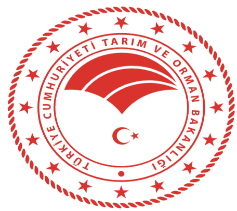 T.C.……………… KAYMAKAMLIĞIİlçe Tarım ve Orman MüdürlüğüT.C. NOT.C. NOADI SOYADIADI SOYADICEP TELEFONUCEP TELEFONUİKAMET ADRESİİKAMET ADRESİŞUAN BULUNDUĞUADRESŞUAN BULUNDUĞUADRESGİDECEĞİ YERDEKİADRESİGİDECEĞİ YERDEKİADRESİGideceği Yerdeki İşveren Kişi ve BilgileriGideceği Yerdeki İşveren Kişi ve BilgileriGideceği Yerdeki İşveren Kişi ve BilgileriGideceği Yerdeki İşveren Kişi ve BilgileriT.C. NOT.C. NOADI SOYADIADI SOYADICEP TELEFONUCEP TELEFONUVARIŞ İLİVARIŞ İLİVARIŞ İLÇESİVARIŞ İLÇESİBeraberindekilerin T.C. No ve İsimleriBeraberindekilerin T.C. No ve İsimleriBeraberindekilerin T.C. No ve İsimleriBeraberindekilerin T.C. No ve İsimleriT.C. NoT.C. NoAdı Soyadı123456789101112131415Kaymakamlığımızca il dışına mevsimlik tarım işçisi olarak gidecekler için COVİD-19 Tedbirleri kapsamında %50 doluluk oranına ve kişisel hijyen kuralarına uygun davranmak şartıyla hazırlanan MEVSİMLİK TARIM İŞÇİLERİ SEYAHAT İZİN Belgesidir. COVİD-19’la ilgili sağlık kontrolü yapılmış olup Seyahat etmesi uygun görülmüştür.Sağlık İl /İlçe Müdürlüğü: İmza /KaşeKaymakam 